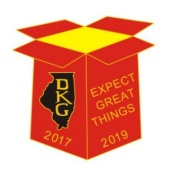 Alpha Delta Newsletter - - November - December, 2018LAMBDA STATE, ALPHA DELTA CHAPTER #28, Cook County, Illinois  Mission: The Delta Kappa Gamma Society International promotes professional and                personal growth of women educators and excellence in education.Vision:    Leading Women Educators Impacting Education Worldwide.Dear Alpha Delta Members,Our Breakfast Meeting at Chuck’s Southern Comforts Café on November 3rd was a grand success!  Members and three guests enjoyed the heartfelt presentation by Dr. Cynthia Waickus and Connie Lemara.  We learned about their Community Empowerment program and how the efforts of the volunteers impact their many patients through a video of life in Haiti. Several “pillowcase dresses” were displayed.  They welcome all donations of clothing, books, supplies, toys and more . . . The breakfast buffet was absolutely delicious!!! Treasurer’s Report included one reinstatement – Welcome Back Jeanette M. ! ! ! President Pat shared information from Lambda State, including the following: Rediscover Cuba – A Cultural Exploration Trip – March 20-27, 2019 – for details email President Pat – Book by November 19, 2018 and save $100DKG-Illinois State Convention – April 26-28, 2019 in Decatur . . . Sign up to be a Jubilation singer . . . Attend the Pre-Convention Tour to the MARI MANN Herbal Gardens for lunch, tour and program - $36Chapters may invite Collegiate women (juniors/seniors) into membership. Dues = same as Reserve members – They can participate -  but cannot hold officeUse term “Induction” instead of “Initiation”Annual  dues payment changes in 2019 were approved at 2018 International DKG Convention – by members.  We will collect dues in the Spring – by June 30, 2019 for year 2019-2020.  Same schedule each year thereafter“Teaming Up for Success in Leadership and Technology” at Bradley University in Peoria on June 24-26, 2019Regional Conferences will change by having “THEMES” – Our NE Regional theme is “Global Awareness” in 2019.  Members may atrend any Regional Conference of interest.  Officer training, however will be in IOWAInformation from the Illinois Legislative Seminar was shared.  Show & Tell items from the Creative Arts Retreat were displayed.Committees shared the following information:Changes to our 2018 Alpha Delta Chapter Rules which will take effect immediately as mandated by International. Membership form discussed – send prospective names to Rosemary S. by December 17, Nominations encouraged members to consider serving at the state level on committeesPersonal Growth discussed Chapter Grants and Science Fair stipendsLiteracy – two books to read for Convention – These Schools Belong to You and Me:  Why We Can’t Afford to Abandon Our Public Schools by Deborah Meier; and Emily Gasoi. A Fall of Marigolds by Susan Meissner International Projects – Donations were made to Marion Medical Mission for a Well in Malawi (DKG-Illinois) and to Schools for Africa (International)Professional Affairs – Scholarship information is on both State and International websites - - Visit them often  Communications/Publicity – Notify Luba J. for any corrections in yearbook; Send “Showcasing Our Members” information to webmaster Kim M. for posting; Visit Alpha Delta website and note pictures from each meeting – Invite others to also visit itAnnouncements:  Volunteer to assist with the Annual Chicago Science Fair in March, 2019 – Notify Luba J.Happy Birthday Greetings are extended to: November – Joanne Kiewicz, Brenda Harris, Peggy Jackson-EdwardsDecember – Ellie Sotirova, Lucy Ramirez, Liane Troy, Beverly BennettSet your calendars and join us for these upcoming events:Monday, December 17, 2018  - Old St. Mary’s Church, 1500 S. Michigan, 4:30 P.M. Ambassador Dr. Joan Rog’s  visit; White Rose Ceremony for Dorothy Berg; and Speaker, Rita Pedone, who followed the path that St. James The Apostle traveled in France – trekking over 450 miles.LOOKING FORWARD TO SEEING YOU AT OLD ST. MARY’S CHURCH ! ! !Saturday, January 26, 2019 - Logan Square Library, 3030 W. Fullerton Ave., Chicago, IL, 12:30 P.M. – Election of Prospective Members – Our Speaker from DePaul University, Dr. Roxanne Owens, will share facts, falsehoods and controversies surrounding best-selling author, Dr. Seuss.March 2, 2019  - Cook County Coordinating Council Annual Luncheon with speakers from Marion Medical Mission sharing the building of Shallow Wells in Malawi April 26-28, 2019  - Lambda State Convention, Decatur, ILSaturday, May 18, 2019  - Prime Time Restaurant, 7750 W. 95th Street, Hickory Hills, IL, 11:30 A.M.  Induction Ceremony for New MembersMay You Each Have A Wonderful Thanksgiving Holiday ! Pat Gaines